Solicitud de Inscripción Socios Jubilados UTEM                                                                                Fecha de incorporación: _____________________Vengo a solicitar al Servicio de Bienestar del Personal, mi continuidad como socio en calidad de JUBILADO de (caja o AFP)_________________________________________________________Declaro conocer y aceptar el D.S Nº28, el D.S Nº 137 y el reglamento interno que rige mi ingreso y compromiso como socio, en donde se estipula que de no cumplir con el pago oportuno de mi cuota dentro DE LOS 5 PRIMEROS DÍAS HABILES DEL MES, seré eliminado como socio del Servicio de Bienestar del Personal. 				_____________________________Firma. 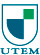 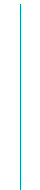 SERVICIO DE BIENESTAR DEL PERSONAL
DIRECCION DE DESARROLLO Y GESTION DE PERSONASNOMBRE:RUT:DIRECCION Y COMUNA: TELEFONOS:MAIL:DATOS BANCARIOS: 